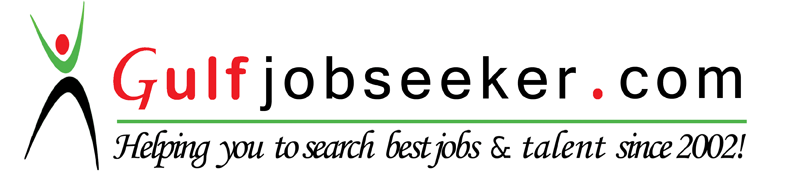 Whats app  Mobile:+971504753686 Gulfjobseeker.com CV No:259696E-mail: gulfjobseeker@gmail.comCAREER OBJECTIVETo specialize in nursing and by developing new skills and knowledge in patient care and being essential to society. Acquiring a challenging position that encourages continuous learning, new ideas stimulates personal and professional growth.STRENGTHSQualified and experienced registered nurse.Experience in emergency department.Ability to grasp new knowledge and ideas.Strong belief in team effort.Customer services-client relationship skills.Willingness to hard work.2 years experience in nursing.PERSONAL PROFILEAge	:	26Years	Gender	:		Female			Material Status	:	MarriedDate of Birth	:	17.10.1990LANGUAGES KNOWNEnglish (Reading / Writing / Speaking)Malayalam (Reading / Writing / Speaking)Hindi(Reading / Writing / Speaking)Kannada (Speaking)Tamil (Speaking)ACADEMIC QUALIFICATIONPROFESSIONAL QUALIFICATIONEXPERIENCE DETAILS:STAFF NURSE (EMERGENCY DEPARTMENT)(HOSPITAL: Dr. VISHWANATHAN SPECIALITY HOSPITAL, -INDIA)Two year working experience (01.05.2013 to 30.04.2015) in Emergency Department as a Staff Nurse, with following experience and competencies:Utilized the nursing process, assessed, planned provided and evaluated nursing care based on staff and patient interviews.Provided and managed goal-oriented patient care by utilizing established nursing process and principlesObserving physical and emotional conditions of clients and the same progress made and report the same to physician concerned.Experience in staff development, process improvement and regulating compliance in order to provide and perform superior patient care.Reacted effectively in emergency scenarios, demonstrating, sound decision making that helped save patient.Leverage interpersonal communications strength to establish support and build trust with patient and families.Performed general nursing care from time of admission into emergency department to discharge to include patient / family teaching and discharge  instructionDUTIES AND RESPONSIBILITESProvide specialized care and prepare equipment such as cardiac monitor, pulse oximeter, mechanical ventilator ,electrocardiogram machine and defibrillator for observation ,signaling, recording and measuring   physiological functionsProvide continuous recording of cardiac function,  temperature ,blood pressure ,respiratory rate and invasive monitoringManagement of iv  cannula  insertion and obtaining venous blood sample for investigations including blood cultureBlood  product transfusion Strictly follows infection control measures and collaborates with infection control  team when neededPrepare patients and needed equipments in assisting various bedside procedure such as pleural fluid aspiration and biopsy, tracheostomy, suprapubic catheterization,, lumbar puncture, abdominal paracentesisPerformed hygienic measures ie..bathing  perineal and oral careAdministration of high alert medicationsInitiates  and maintains oxygen therapyInsertion of ryles tube peripheral intravenous line and urinary catheterCollection of  ABG sample and other specimenPrepare the patients physically and mentally for treatment ,operations and diagnostic purposeACHIEVEMENTS2yearsexperience in emergency department.BLS certification from the American Heart Association.Participated in National pulse polio programme and medical camps during the training period.Success record of top scorer during four year of training period.Achieved a rewarding years of experience in the field of nursing.Demonstrated skill in dealing with colleagues and clients in a professional manner.RESEARCH STUDIESA study to assess the self esteem of adolescent whose parents are alcoholicSEMINARS ATTENDEDAttended Basic Life Support CourseCareer Academy, IndiaQualificationUniversityInstitutionYear of completionMarks obtained (%)SSLCICSE, New DelhiGood shepherd modern English school,200674%Plus TwoICSE, New DelhiGood shepherd modern English school, 200872%QualificationUniversityInstitutionYear of completionMarks obtained (%)Recognized or notState council registration B.Sc .Nursing DegreeRajiv Gandhi university(RGUHS)Holdsworth Memorial College of Nursing , 2008 to         201274%YesKNC (Karnataka nursing council)